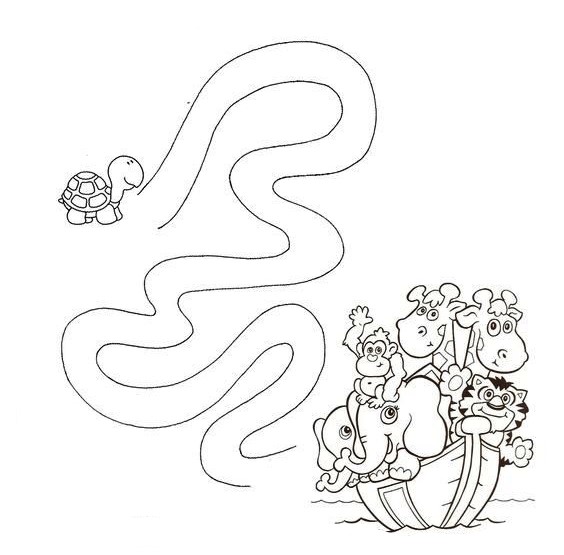 Vezmi si zelenou pastelku a 5x pomoz najít želvičce cestu za kamarády.Vystřihni a slep si housenku…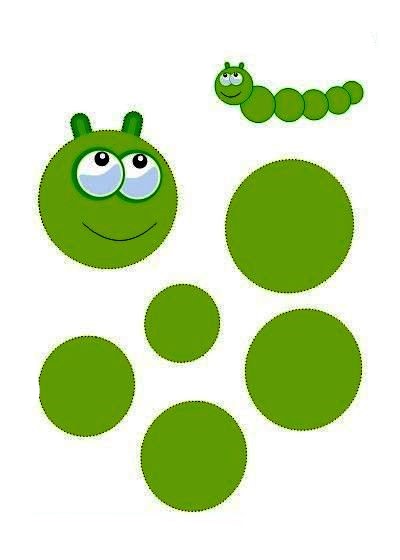 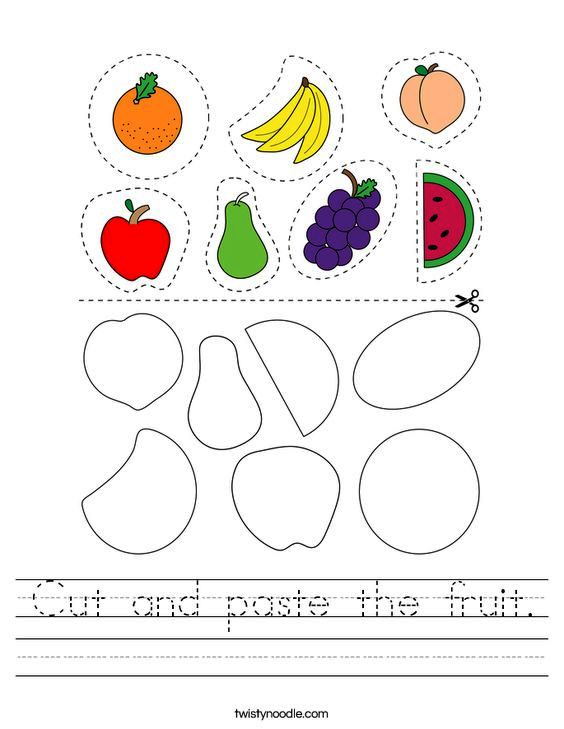 Vystřihni ovoce po přerušované čáře a nalep je do správného rámečku…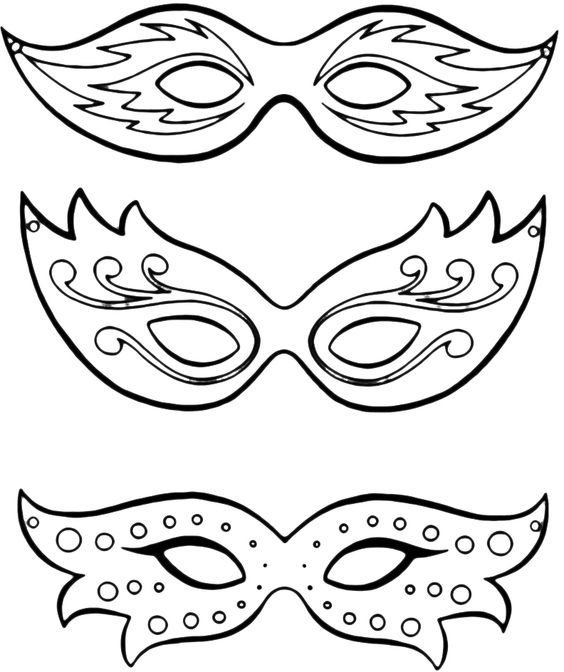 Vybarvi a vystřihni si karnevalovou masku…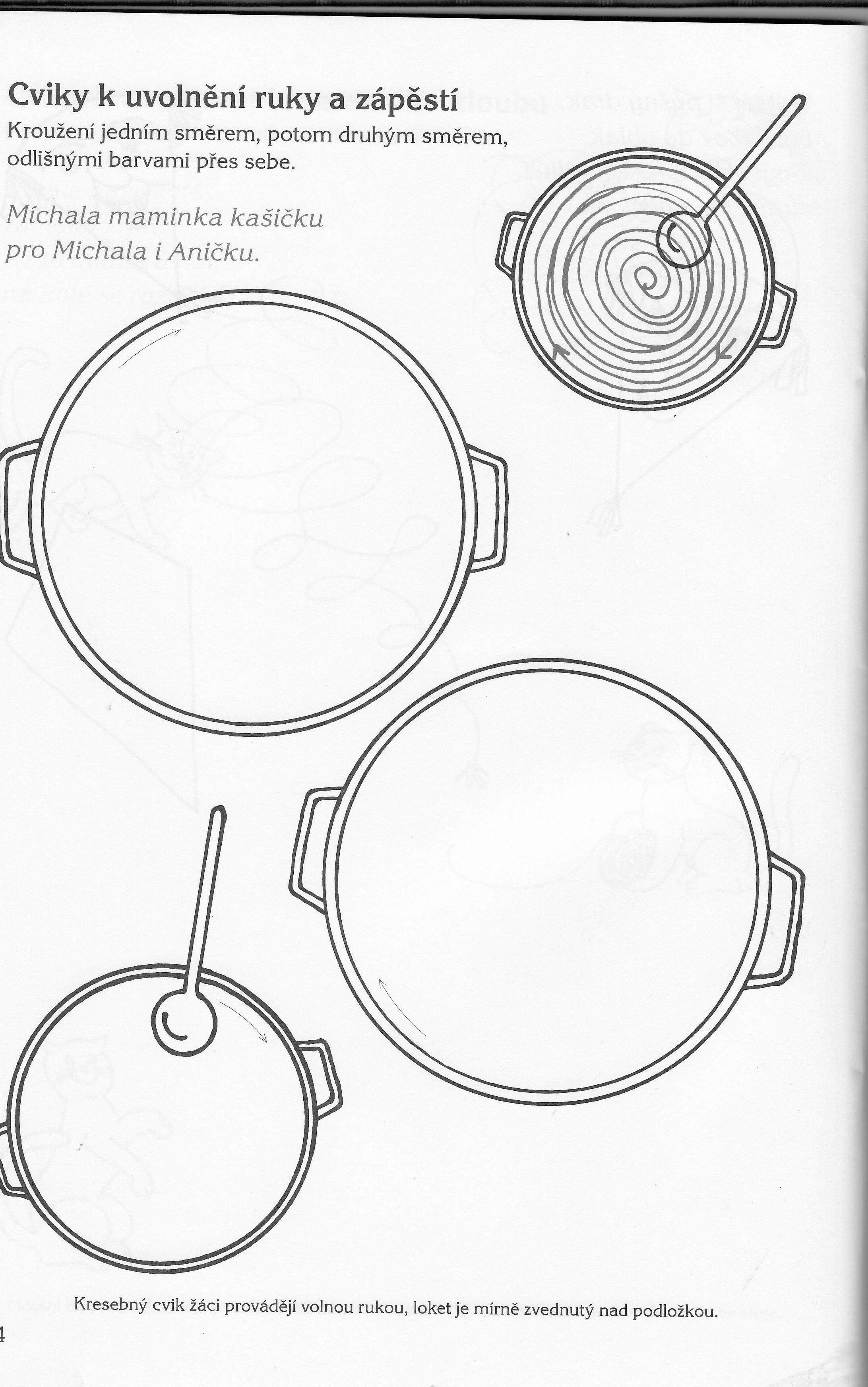 Vezmi si žlutou pastelku a 5x ukaž Tomíkovi, jak se dostane po čáře ke své hračce…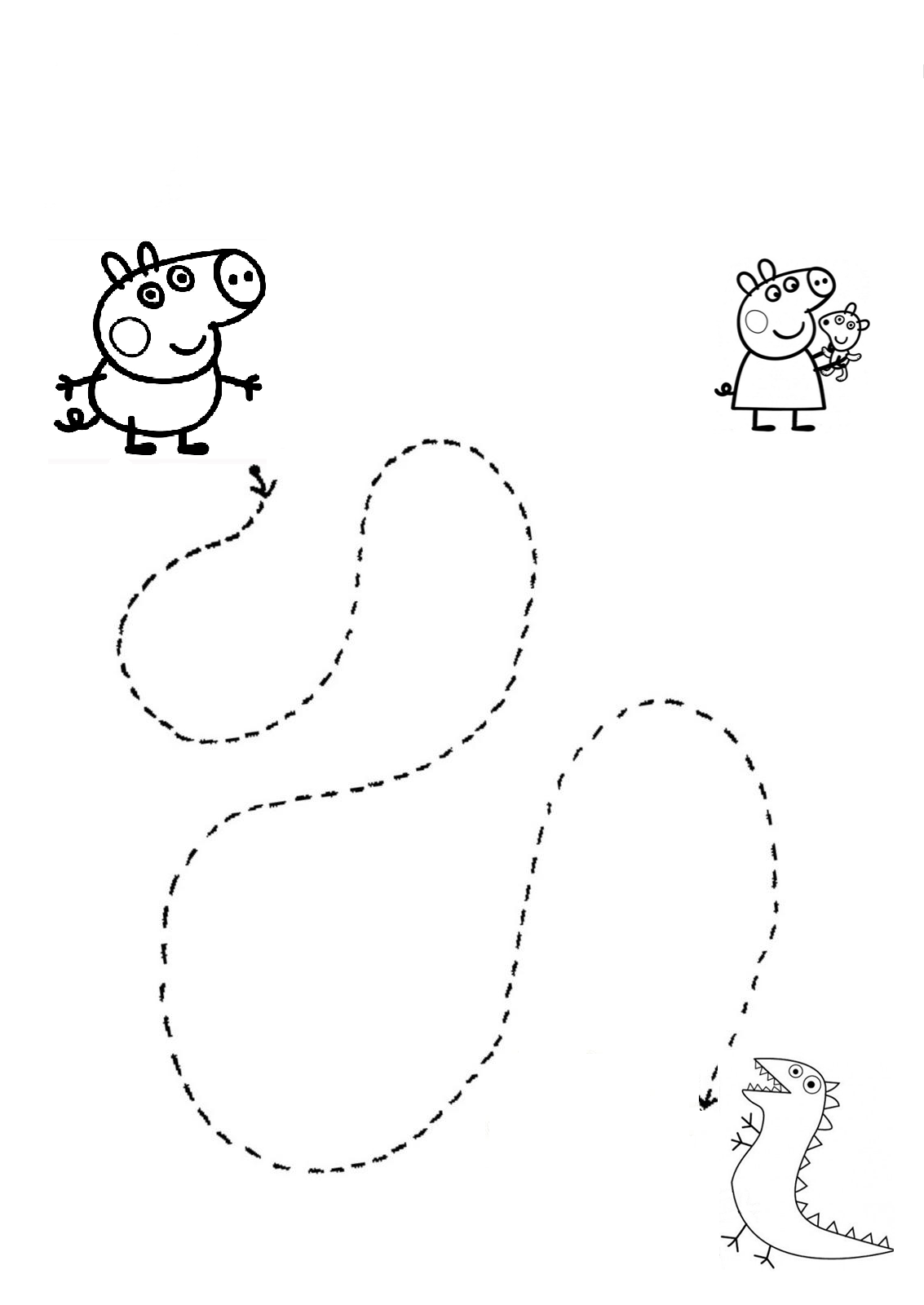 Řekni mamince, jaké obrázky vidíš v hromádkách…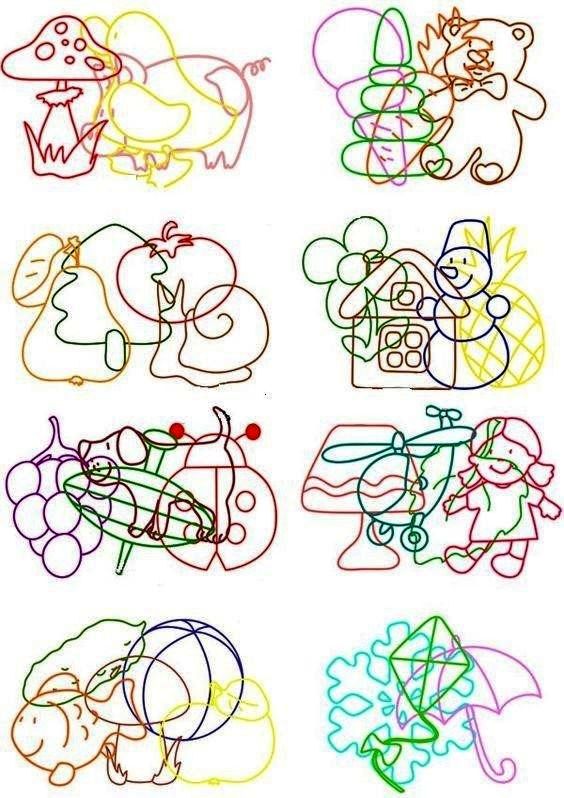 Vystřihni si a slep kočičku…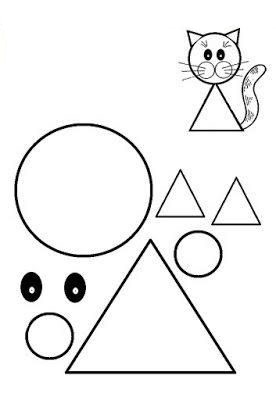 Vystřihni hlavičky zvířátkům a nalep je podle tvaru správně…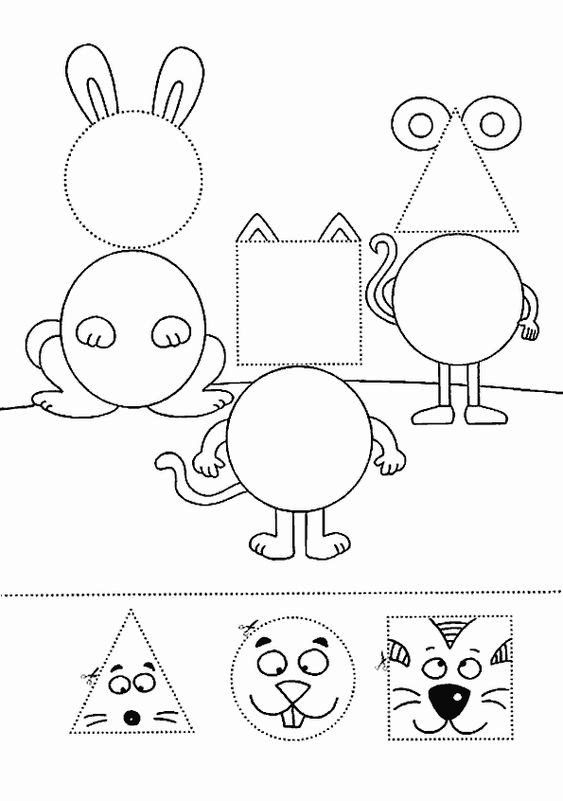 Vezmi si modrou pastelku a 8x obtáhni rýhu za bruslařem.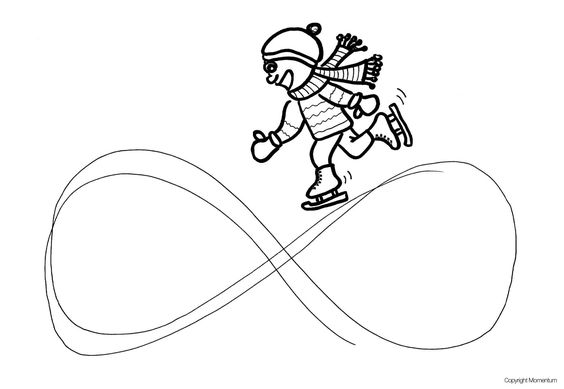 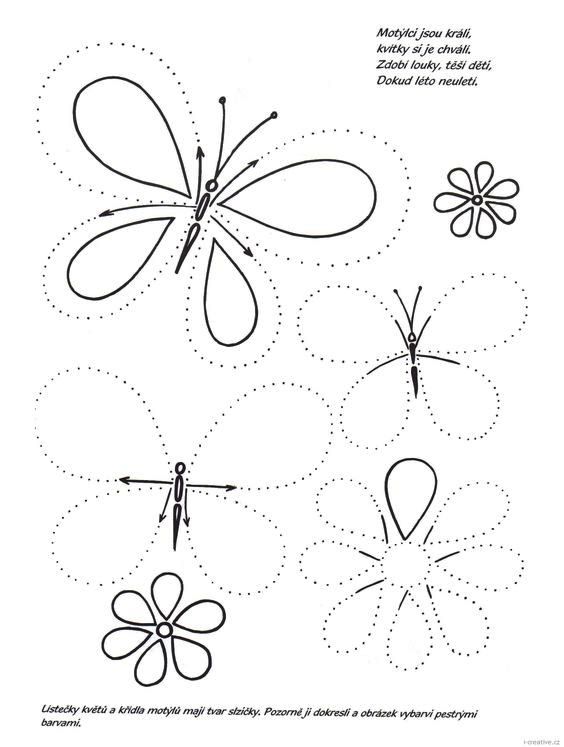 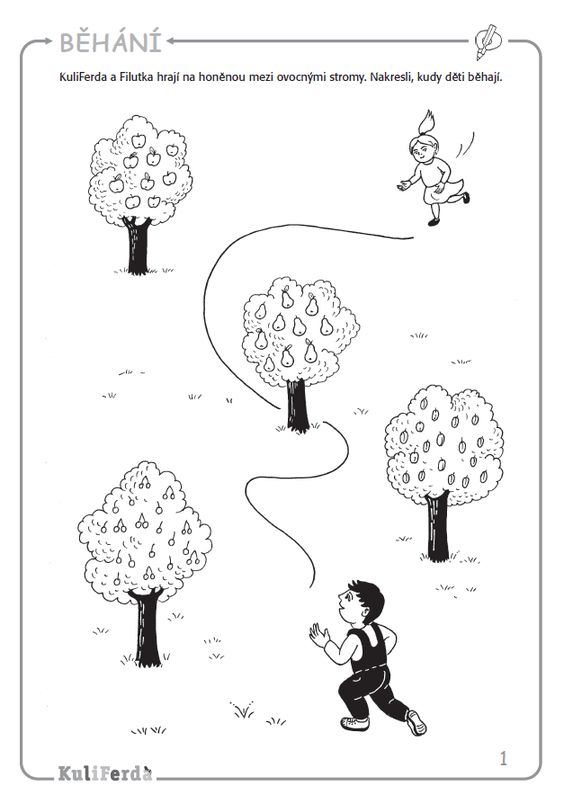 Vařila maminka povidlaMaminka vařila v hrnečku povidla ze švestek. Pomoz je mamince zamíchat. Vezmi fialovou pastelku a „míchej“.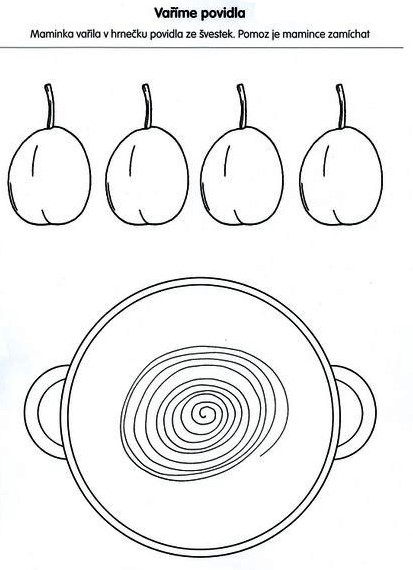 Obtáhuj čáry jako včelka, nejprve prstem, potom 3x červenou pastelkou.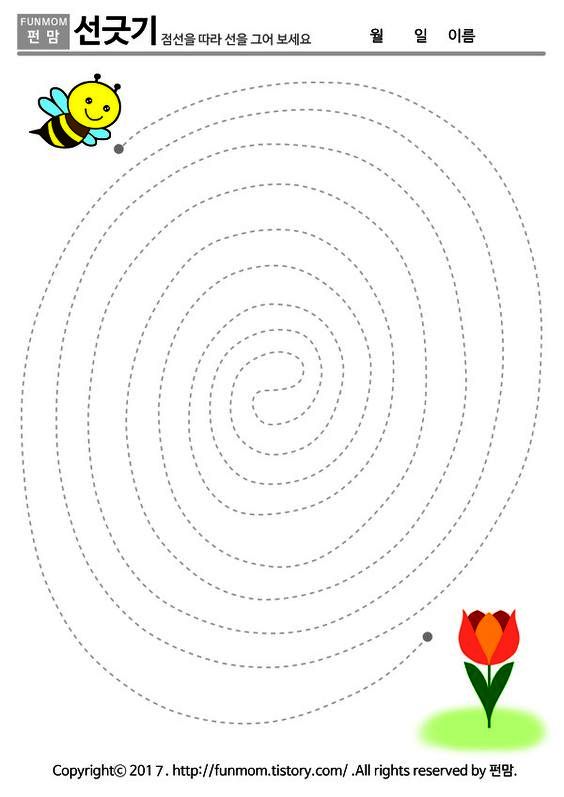 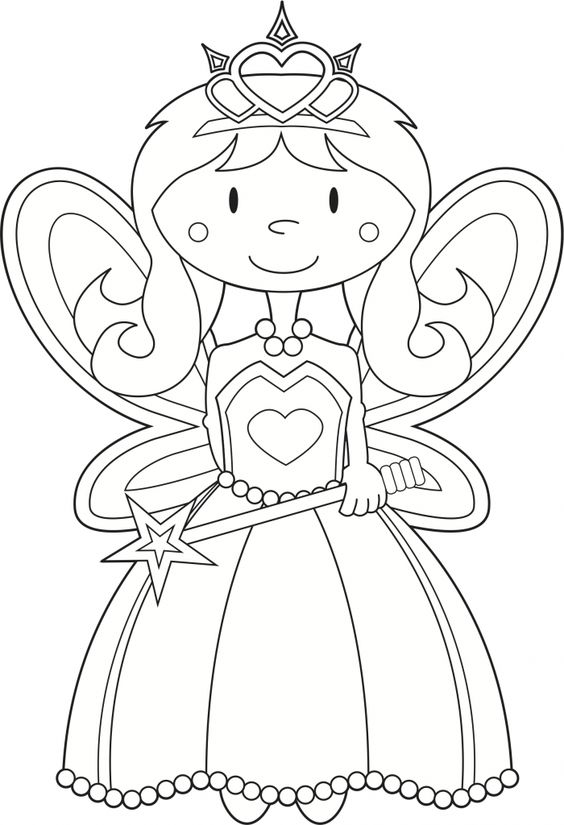 Najdi mezi obrázky 5 rozdílů…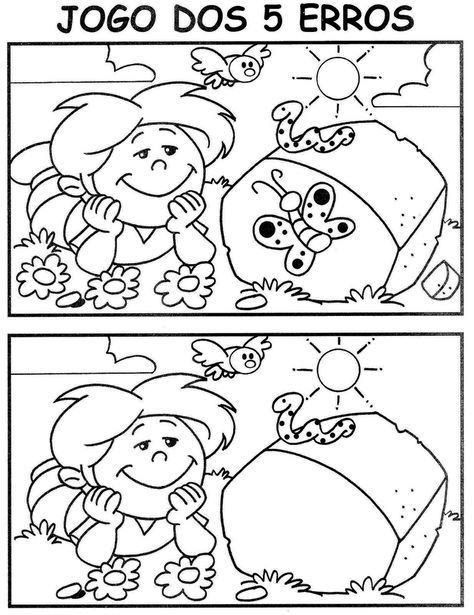 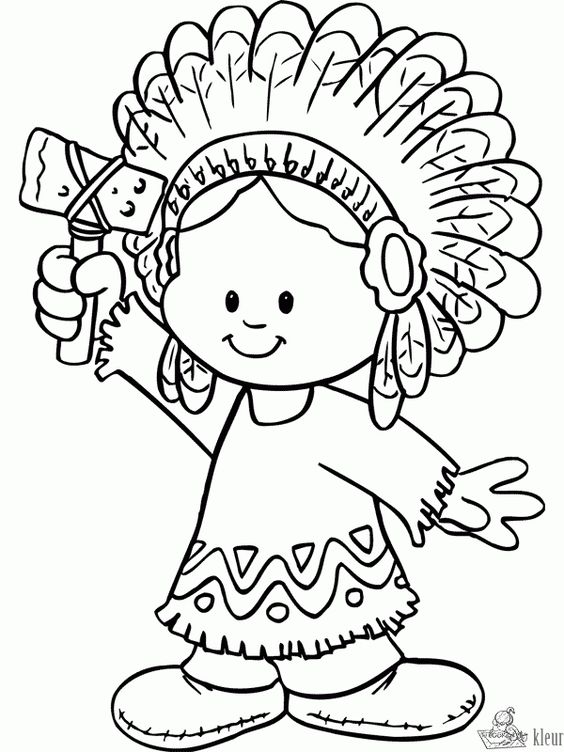 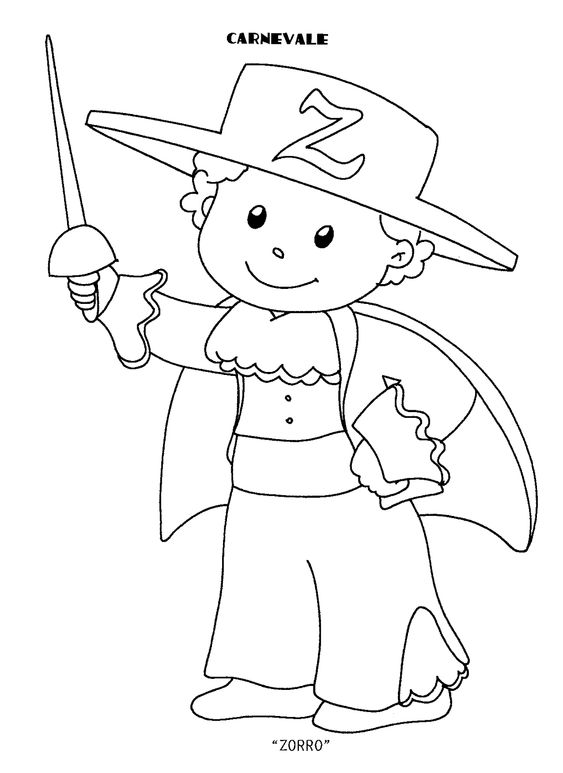 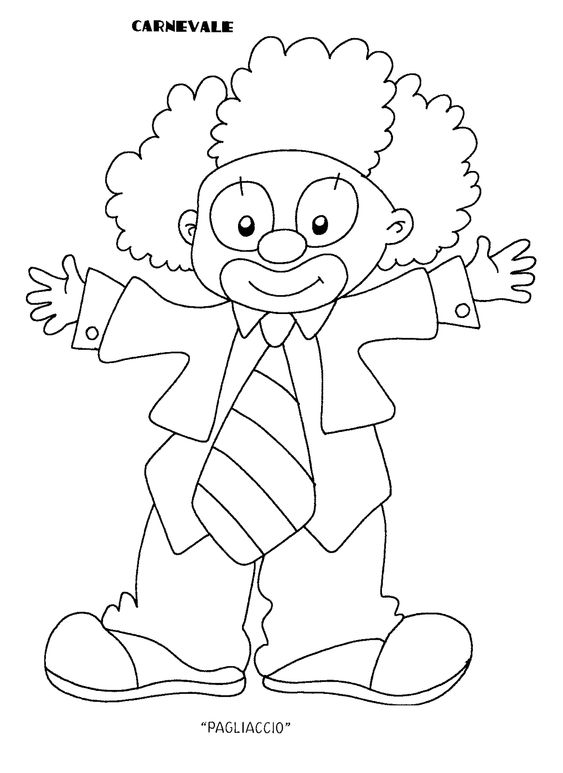 Vybarvi obrázek dle zadání…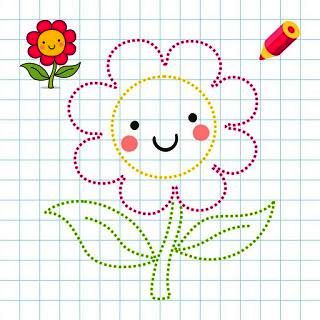 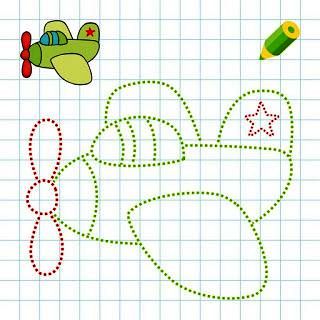 Vybarvi obrázek dle zadání…Spoj zvířátka s jejich stínem…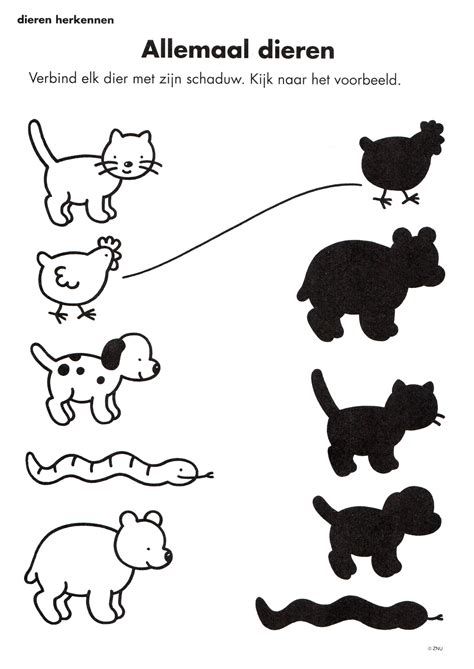 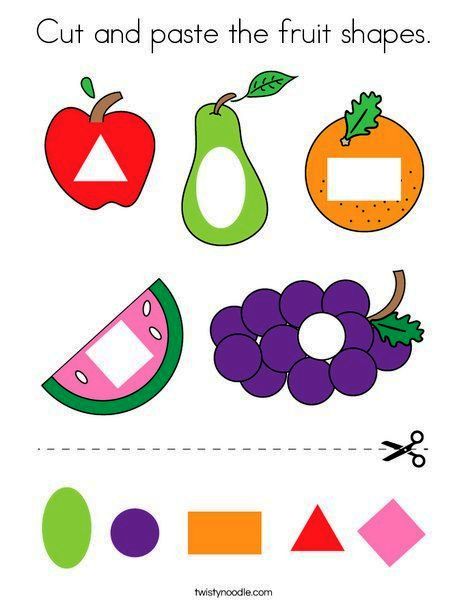 Vystřihni a dolep části ovoce…Najdi zvířátka v rámečku a vybarvi je…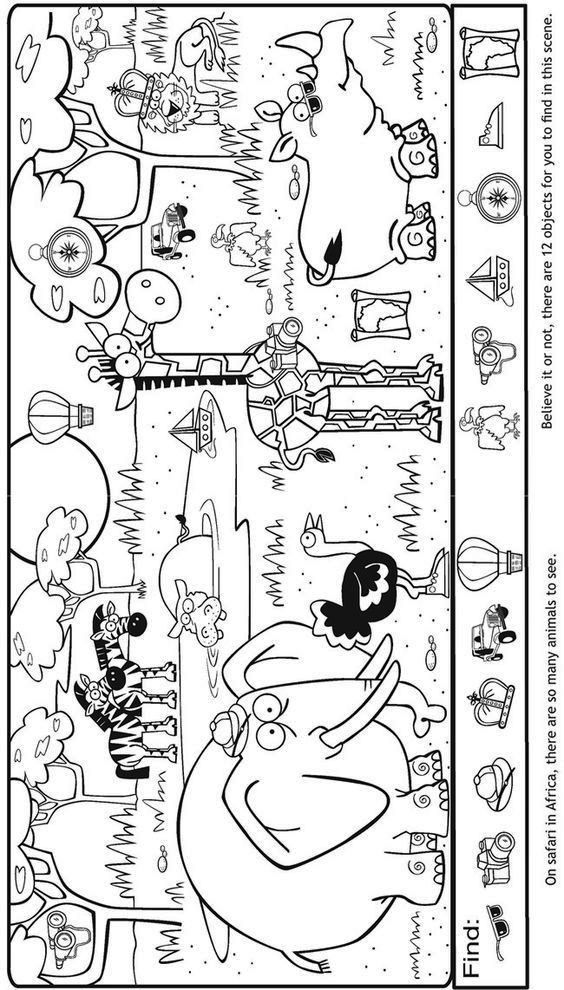 